COFFEE BREAKS COCKTAIL - LUNCHES GOURMET AFTER WORK COCKTAIL - DINNERSDINNER CRUISESMEETING ROOMS 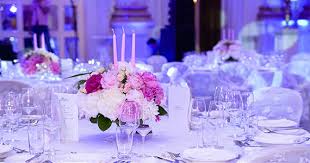 PROMOTE YOUR COUNTRY DURING THE 27th UPU CONGRESS IN ABIDJAN Dear Member Countries,The Government of the Republic of Côte d'Ivoire has the honor to inform you that an organization has been set up to assist you in managing your sponsored receptions during the Congress. These receptions can be coffee breaks, cocktail lunches, afterwork gourmet, brunch or dinner cruises.  This is the best opportunity for you to promote your culture, your country, your candidates for election and your postal services. This organization composed with a team of professionals, will offer you tailor-made events supported by internationally recognized standards of organization and which will consider the barrier measures in force in Côte d'Ivoire, to fight effectively against the spread of the Coronavirus COVID-19 disease.Be ensure that the team will assist you in any kind of manner and make sure to ensure to your enquiries properly. The offer will consider your time constraints, health constraints, organizational imperatives, or even your budget constraints.According to your objectives, you will be able to benefit from a set of entertainment spaces with the option of:A hostess service,A photo and video reporting service,A video broadcasting team,A decoration team adapted to your countryAn invitation card printing service,The making of menu cards,A team of Sound and Light Management,A service of lazarette,A team of animation (Artists, Master of ceremony, etc.).The activities are designed according to your expectations, and will be articulated as follows: Reservation request  processing of the request  validation  payment confirmation« TO BOOK »To book your for coffee breaks or receptions, we suggest the following procedure:Please contact International Office’s staff in UPU at Berne in order to book for a slot for your meeting or a day for your reception:Mr KERLL Andreas   andreas.KERLL@upu.intOr Mr DUCREST Jean Alexandre jean-alexandre.DUCREST@upu.intThe UPU’s team will book your day or slot and inform the team in Abidjan with you in copy The UPU’s team will book your day o and inform the team in Abidjan with you in copy EVENT: focal point Mrs Aline Moularé N’dakonevent@upuabidjan.gouv.ci /ndakon.aline@artci.ciAbidjan’s focal point will proceed in collecting your requirements and assist you accordingly to organize your reception or coffee breakOnce you and the team agree, you fill in the "Event reservation" form.Please send the form to the following address: ndakon.aline@artci.ci and event@upuabidjan.gouv.ci
You will receive a quotation that you must validate and return to the following addresses: ndakon.aline@artci.ci and event@upuabidjan.gouv.ciYou will proceed to the payment at the latest 10 days before the event on the bank account which will be communicated to you The National Organizing Committee thanks you for your confidence "Africa invites you, Côte d'Ivoire welcomes you!"27th CONGRESS OF THE UNIVERSAL POSTAL UNION (UPU)ABIDJAN (Côte d’Ivoire)From August 09TH to 27TH  2021FICHE EVENT   RESERVATION ( COFFEE BREAKS OR RECEPTIONS)Full name (in capital letter) …………………………………………………………………………………………….............................................................................Title or function/Department: ………………………………………………………………………………………………………..............................................................Organization Name: ……………………………………………………………………………………………………..................................................................Country: …………………………………………………………………………………………………………………………………...................................Business Address:  ……………….……………………………………………………..……………………...........................................Phone Number: ……………………………………… E-mail address……………………………………...........................The package includesThe reservation of the room The cocktail or coffee break, lunch or dinner servedA sound and light management teamBelow services come in extra:WAITRESS  	PHOTO AND VIDEO REPORT  	 DECORATION SERVICE        CULTURAL ANIMATION       INVITATION CARD DESIGN  	 MENU DESIGN  CHOICE OF DAY (see calendar and indicate day, date, timeTYPELOCATIONTYPE OF EVENTDATEEXPECTED NUMBER OF GUESTS2021/…/…..AT THE CONGRESS SITESOFITEL ABIDJAN HOTEL IVOIRE – Congress venueMorning coffee break          Lunch Cocktail                       Afternoon coffee break       Afterwork cocktail               2021/…/…..OFF SITE OF THE CONGRESSPULLMAN          RADISSON          HEDEN GOLF      HOTEL                Afterwork                               Cocktail – dinner                  Diner cruise                           Brunch                                     